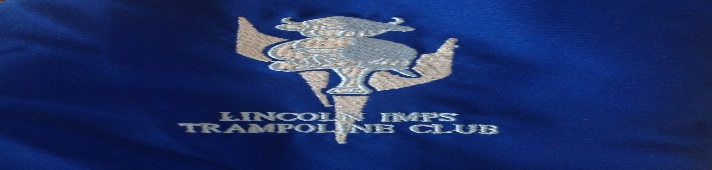 POLICIESAll staff, participants, parents and visitors are expected to adhere to these policies at all times:The Club (LITC) adopts and implements the British Gymnastics (BG) policies. Copies of the BG policies are available to view on request from the Club Manager or downloadable from the BG website.The BG policies that LITC adhere to are: Health, Safety & Welfare, Safeguarding, Equal Opportunities, Code of Practice, Equality, Privacy, Photography, Anti-Doping and Body Piecing & Adornments.LITC also have the following policies in place:Viewing policy and a Zero tolerance to bullying, please see the club rules.Emergency procedures and accident procedures, available to view on request from the Club Manager.Health & Safety Policy – LITC recognises the duties it has under Health & Safety acts and regulations to ensure the safety and health and well-being of trampolinists, coaches and helpers involved in Club business. In particular it recognises its responsibilities to:• Provide a safe and healthy training and competitive environment for trampolinists and coaches through assessing the risks associated with participation and controlling them to ensure they are minimised.• Ensure the coaches and helpers have the appropriate training.• Keep the arrangements under review and introduce additional measures when considered necessary and that they are reasonably practicable in relation to the operation of the Clubs business.LITC adheres to the following Acts of Law: Human Rights Act 1998, Data Protection Act 1998, Health and Safety at Work Act 1974, Race Relations Act 1976 and 2000, Sex Discrimination Act 1975, Disability Discrimination Act 1995 and the Care Standard Act 1975.As a Club affiliated to BG, we are bound by the procedures for complaints, disciplinary issues and membership suspensions and expulsions. Please see the Club rulesto view the complaints procedure.The LITC procedures for dealing with complaints will be followed and if an issue cannot be suitably addressed at club level, the BG procedure will be implemented.LITC recognises its responsibility to provide and maintain a safe facility. The Equipment Officers are appointed to conduct monthly safety checks on the equipment and facility defects and the Club will endeavour to rectify and deficiencies. It is also the Club’s policy that all coaches should take day to day responsibility with regard to equipment or facility defects and report these to the Equipment Officers.All participants and coaches in gymnastic disciplines are members of BG and are able to access the accompanying BG member to member insurance scheme.The Club will ensure that coaches are suitably trained, qualified and suitable to undertake their duties. Coaches are regularly given opportunity to further their coaching education and regular training is provided.All coaches have been DBS checked and are up to date with safeguarding in line with BG & the Local Authorities guidelines to ensure they are suitable to work with children.All LITC staff are required to follow accepted, good, safe working practice at all times.